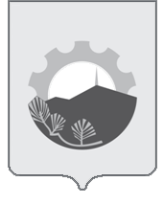 МУНИЦИПАЛЬНЫЙ ПРАВОВОЙ АКТАРСЕНЬЕВСКОГО ГОРОДСКОГО ОКРУГА ПРИМОРСКОГО КРАЯПринят  Думой Арсеньевского городского  округа                                                                     27 сентября 2023 годаОб утверждении Положения о порядке  присвоения  наименований и переименования объектов на территории Арсеньевского городского округа1. Общие положенияНастоящее Положение о порядке присвоения наименований и переименования объектов на территории Арсеньевского городского округа (далее - Положение) основывается на Уставе Арсеньевского городского округа и устанавливает порядок присвоения наименований и переименования объектов, определяет единые требования в области наименований и переименований объектов на территории Арсеньевского городского округа (далее – городской округ).2. Основные понятия положенияВ настоящем Положении используются следующие основные понятия:объекты - территориальные объекты, линейные объекты, локальные транспортные объекты, природно-ландшафтные объекты;территориальные объекты - микрорайоны и другие части территории городского округа, имеющие наименования и границы, закрепленные муниципальными правовыми актами;линейные объекты - улицы, аллеи, бульвары, набережные, мосты, мостовые переходы, переулки, площади, эстакады, транспортные магистрали;локальные транспортные объекты - остановки наземного городского транспорта;природно-ландшафтные объекты - скверы, парки, рощи, сады, лесные массивы, водоемы;наименования  - имена собственные, присваиваемые объектам и служащие для их выделения и распознавания;именные наименования  - имена выдающихся государственных и общественных деятелей, других физических лиц, имеющих заслуги перед государством, присваиваемые объектам и служащие для их выделения и распознавания;установление наименований - присвоение наименований объектам, переименование объектов.3. Единая городская политика в области присвоения наименований и переименования объектов3.1. Для осуществления единой городской политики в области присвоения наименований и переименований объектов Глава Арсеньевского городского округа учреждает специально уполномоченный орган - комиссию по городской топонимике (далее - Комиссия).3.2. Состав, порядок деятельности и полномочия указанного органа определяются Положением о Комиссии, утвержденным Главой Арсеньевского городского округа.4. Общие требования в области присвоения наименований и переименования объектов4.1. Наименования объектов должны отвечать словообразовательным, орфографическим и стилистическим нормам современного русского языка быть благозвучными, удобными для произношения, легко запоминающимися.4.2. Наименования объектов должны соответствовать географическим, историческим, градостроительным и иным особенностям  соответствующей части территории городского округа. 4.3. Имена выдающихся государственных и общественных деятелей, представителей науки и культуры и других лиц имеющих заслуги перед  Российской Федерацией, Приморским краем,  городским округом посмертно могут присваиваться  объектам, которые не имеют наименований. 4.4. Новые наименования не должны повторять уже существующие наименования.4.5. Наименование упраздняется только в случае, если объект прекращает свое существование.4.6. Переименование объектов производится в исключительных случаях, а именно:при восстановлении исторически сложившегося наименования объекта, имеющего особую культурно-историческую ценность;при изменении статуса или функционального назначения соответствующего объекта;в целях устранения дублирования наименований объектов в пределах территории городского округа;если объект обозначен аббревиатурой, наименованием с номером или многословным словосочетанием, вызывающим значительное неудобство для произношения граждан.4.7. Переименование территориальных и природно-ландшафтных объектов на территории городского округа не допускается.5. Порядок внесения предложений о наименовании и переименовании объектов5.1. Присвоение наименований объектам на территории городского округа или их переименование   производится по предложению:а) председателя Думы Арсеньевского городского округа, Главы Арсеньевского городского округа;б) депутатов Думы Арсеньевского городского округа;в) граждан Российской Федерации, имеющих постоянное место жительства на территории городского округа и обладающих избирательным правом. Инициатива граждан по присвоению наименований элементам планировочной структуры (переименованию) реализуется путем создания инициативной группы в количестве не менее 30 (десяти) человек (далее - инициативная группа);г) юридических лиц, зарегистрированных в установленном порядке и осуществляющих свою деятельность на территории  городского округа;д) общественных и иных организаций, в том числе органов территориального общественного самоуправления, осуществляющих свою деятельность на территории  городского округа.5.2. Предложения о присвоении наименований объектам или их переименование  вносятся лицами, указанными в пункте 5.1  настоящего Положения (далее - инициаторы), в письменном виде на имя Главы Арсеньевского городского округа.   5.3. Инициаторы представляют следующие документы:5.3.1. Ходатайство о присвоении наименования объекту или об их  переименовании, в котором содержатся следующие сведения:а) предполагаемое наименование объекта;б) карта-схема, на которой обозначается расположение объекта;в) сведения об инициаторах, предложивших присвоить наименование объекта или переименовать объект:для органов местного самоуправления, юридических лиц, общественных и иных организаций, в том числе органов территориального общественного самоуправления, осуществляющих свою деятельность на территории городского округа, - сведения, указанные на официальном бланке соответствующего инициатора;для депутатов Думы Арсеньевского городского округа - фамилия, имя, отчество, информация об избирательном округе, от которого избран депутат;для граждан - фамилия, имя, отчество, адрес, контактный телефон и другие данные (по желанию граждан);г) обоснование присвоения  наименования  объекту или переименования объекта в соответствии с пунктом  5.3.2  настоящего Положения;д) при необходимости соответствующие архивные документы.5.3.2. Обоснование присвоения  наименования объекту или переименования объекта должно содержать указание на один из следующих факторов:а) какие важные для  городского округа события на территории, на которой расположен элемент планировочной структуры, отражает предполагаемое его наименование;б) какой вклад в развитие Российской Федерации, Приморского края,  городского округа  внесли лица, чью память предлагается увековечить предлагаемым наименованием элемента планировочной структуры (прилагаются биографические справки об их жизни, деятельности, и указываются их заслуги, а также при необходимости согласие семьи и родственников, обладающих правами наследования (при их наличии);в) какие особенности именуемого элемента планировочной структуры, связанные с историей, географией, культурой Российской Федерации, Приморского края,  городского округа, предлагается отразить в его наименовании.        5.4. Решение о присвоении наименований и переименовании объектов принимается администрацией  городского округа по представлению Комиссии.6. Финансовое обеспечение присвоения наименованийи переименования объектовВ качестве источников компенсации затрат, возникающих при наименовании и переименовании объектов, могут быть использованы средства:бюджет   городского округа;целевые пожертвования граждан;средства инициаторов наименования и переименования объектов.7. Вступление в силу настоящего муниципального правового актаНастоящий муниципальный правовой акт вступает в силу после его официального опубликования.Глава городского округа                                                                                        В.С.Пивень«28» сентября  2023 года№ 50-МПА